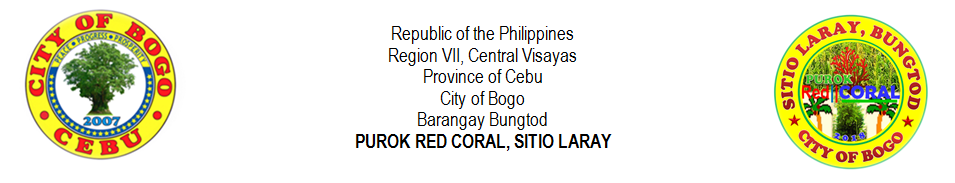 LIST OF VACCINATED DOGSLIST OF NON - VACCINATED DOGSName of Barangay:BUNGTOGMunicipality/City:BOGO CITYName of Purok:RED CORALRegion:VIINo.DateDOG PROFILEDOG PROFILEDOG PROFILEDOG PROFILEDOG PROFILEDOG PROFILEPET OWNERPET OWNERNo.DateName of DogSpecies(Specify )Sex(M/F)Age (yrs.)NeuteringNo./C/SColorNameComplete Address1AUGUST 2019AN-ANF7NOWHITEKEN PELAYOLARAY BUNGTOD BOGO     CITY CEBU2BERNAMM6CWHITE & BLACKKEN PELAYO3TIGERF6NOASH BROWNKEN PELAYO4MARSF5NOBROWNKEN PELAYO5VINCEM5CBLACKKEN PELAYO678910No.DateDOG PROFILEDOG PROFILEDOG PROFILEDOG PROFILEDOG PROFILEDOG PROFILEDOG PROFILEPET OWNERPET OWNERNo.DateName of DogName of DogSpecies(Specify )Sex(M/F)Age (yrs.)NeuteringNo./C/SColorNameComplete Address111213141516171819202122232425Total Number of Vaccinated Dog:Total Number of Vaccinated Dog:Total Number of Vaccinated Dog:Name of Barangay:Municipality/City:Name of Purok:Region:No.DateDOG PROFILEDOG PROFILEDOG PROFILEDOG PROFILEDOG PROFILEDOG PROFILEPET OWNERPET OWNERNo.DateName of DogSpecies(Specify )Sex(M/F)Age (yrs.)NeuteringNo./C/SColorNameComplete Address12345678910No.DateDOG PROFILEDOG PROFILEDOG PROFILEDOG PROFILEDOG PROFILEDOG PROFILEDOG PROFILEPET OWNERPET OWNERNo.DateName of DogName of DogSpecies(Specify )Sex(M/F)Age (yrs.)NeuteringNo./C/SColorNameComplete Address111213141516171819202122232425Total Number of Non-Vaccinated Dog:Total Number of Non-Vaccinated Dog:Total Number of Non-Vaccinated Dog: